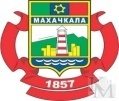 Администрация городского округа с внутригородским делением «город Махачкала»Муниципальное бюджетное общеобразовательное учреждение«Средняя общеобразовательная школа №53»_____________________________________________________Информация о проведенных мероприятиях  по профилактике терроризма и экстремизма.С 1 по 15 сентября 2017 г. в МБОУ СОШ№53  были проведены мероприятия, направленные на профилактику терроризма.           1 сентября были проведены уроки Мира, уроки Памяти и мужества, посвященные  трагедии в Беслане и проведены тематические уроки  «Россия, устремленная в будущее» .        4 сентября   в МБОУ СОШ №53  в 1-11 классах были проведены мероприятия,  посвященные Дню солидарности в борьбе с терроризмом ,  13-й годовщине трагедии в Беслане и  18-летию разгрома международных бандформирований в Дагестане. До  начала занятий на школьной площадке  состоялась линейка , на которой  учащиеся и учителя   Минутой молчания почтили память жертв Беслана. 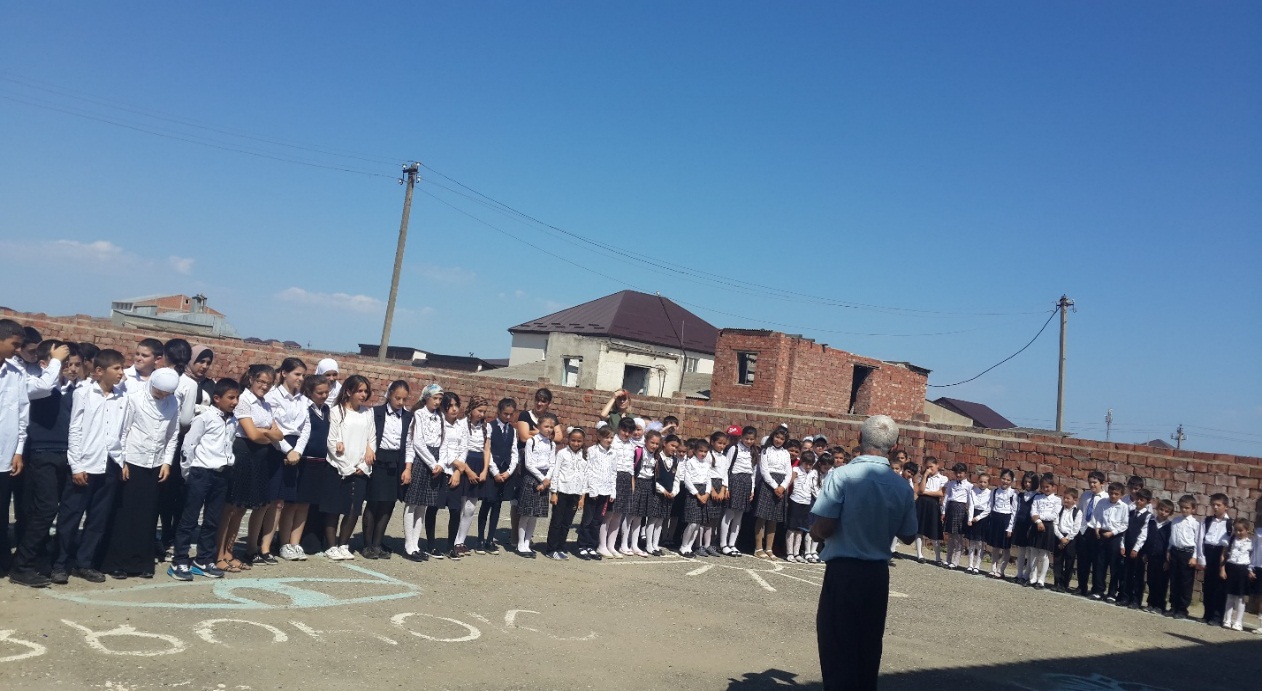       4-5 сентября проведен конкурс детского рисунка и конкурс стенгазет «Дети против террора и войны». Организована библиотечная акция.       Учителями и классными руководителями 1-11-х классов были проведены открытые уроки , классные часы с  демонстрацией видеоматериала:  «Мы помним Беслан и скорбим…» , «Терроризм – угроза обществу!»(5-е классы),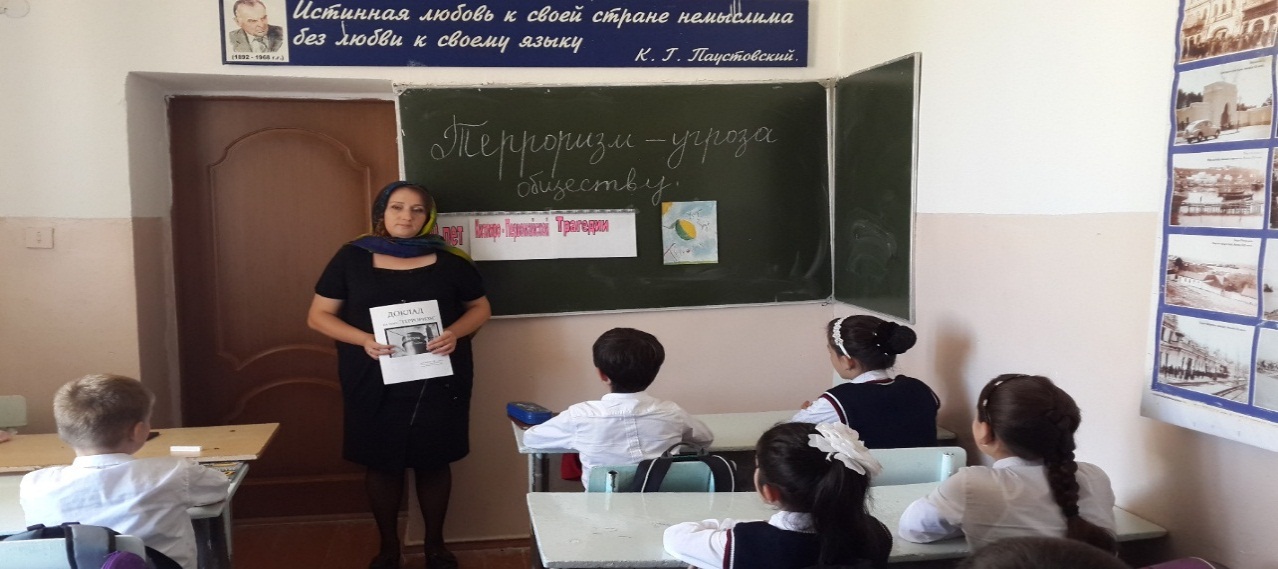  «Нам не забыть тех нелюдей…», (6-е классы),«Беслан забыть невозможно»,(7-е классы), «18-лет разгрома международных бандформирований в Дагестане»,(8 –е классы), «Терроризм – глобальная проблема человечества»(10 класс).           В 1-4 классах проведены беседы о  бдительности  по БДД и по правилам поведения в чрезвычайных ситуациях с демонстрацией наглядного материала и с приглашением  сотрудника ГИБДД Магомедова Г.О., инструктора по безопасности Азизова   Г.Б. и инспектора ПДН Абдуллаевой Б.Д.    Вожатой, Алиевой М.Р. и активом УС «Дружба» проведена акция «Скажем НЕТ терроризму и экстремизму!»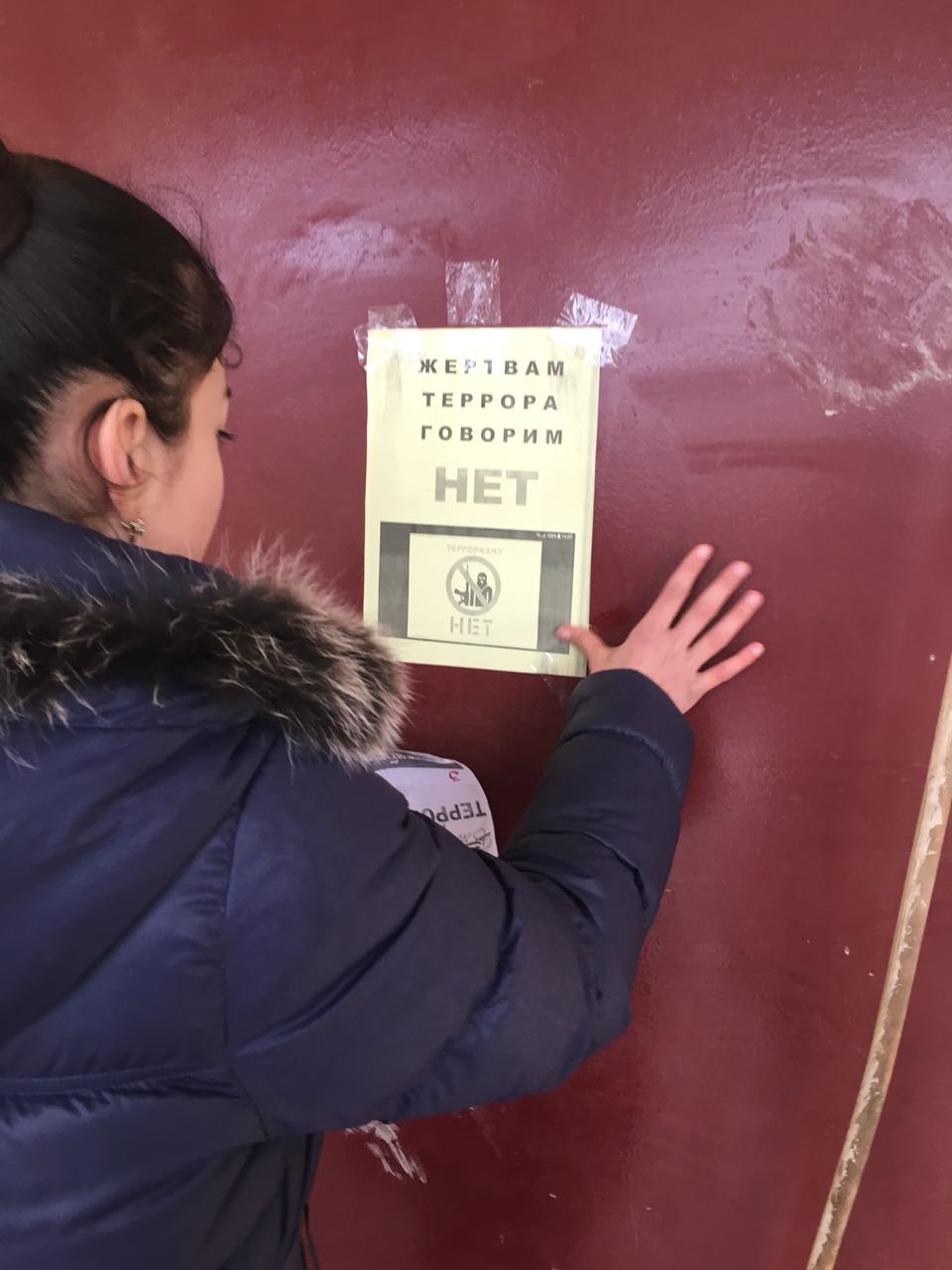 16.09.2017 г. в 4-х классах проведено мероприятие «Должны смеяться дети…и в мирном мире жить» Охват: 36 учащихся.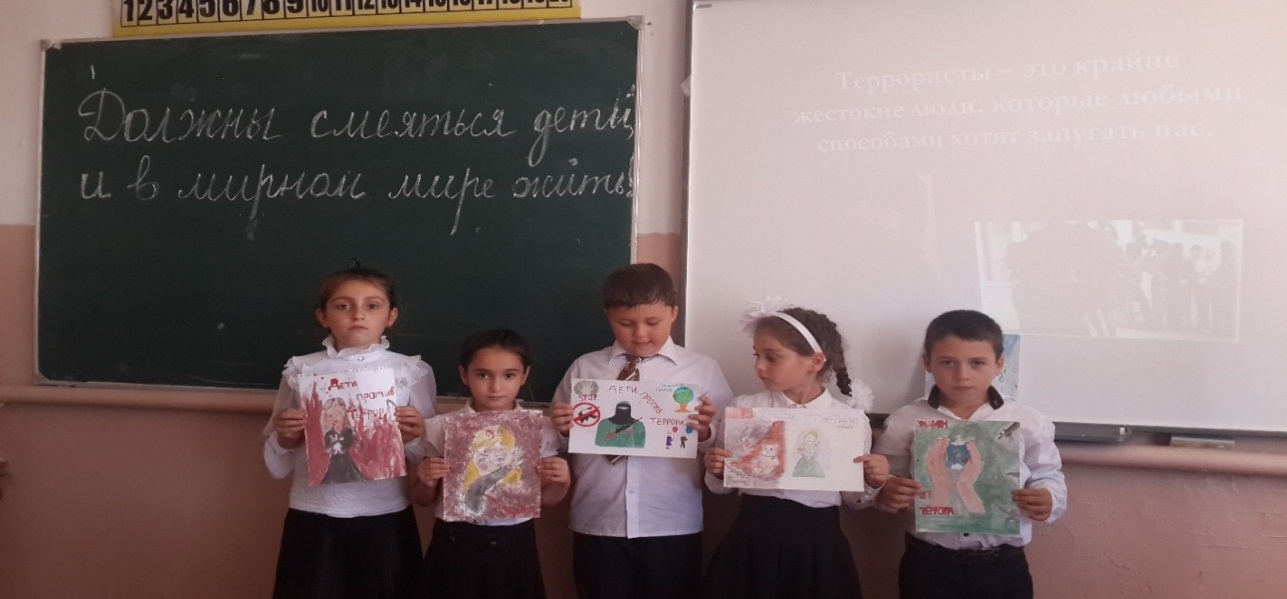     Руководителем по безопасности   Алавдиновой  А.А. и учителем ОБЖ Азизовым Г.Б. проведена тренировочная  эвакуация  учащихся и учителей из здания  школы  при  случае  обнаружения угрозы теракта.  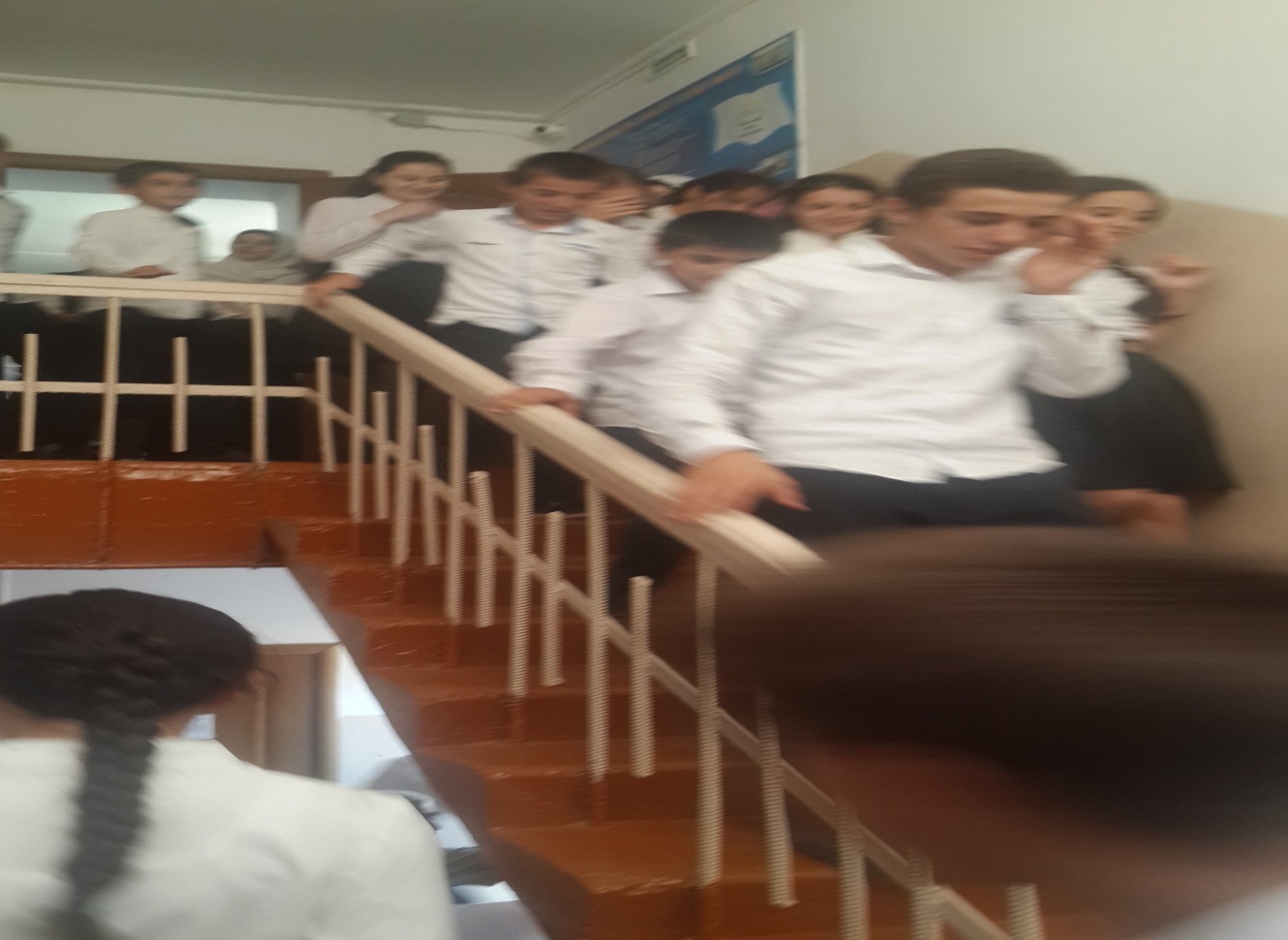 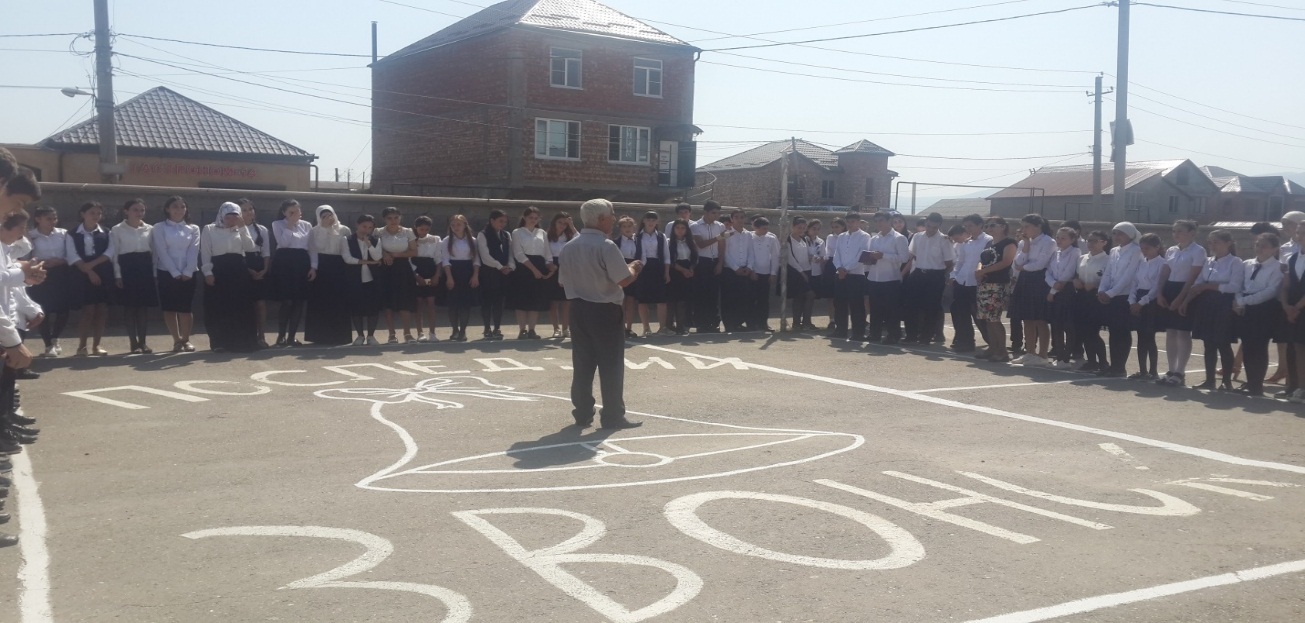         Также проведен  инструктаж  по антитеррористической безопасности и защите персонала и учащихся школы   Школьным библиотекарем проведена выставка книг и докладов на антитеррористическую тематику.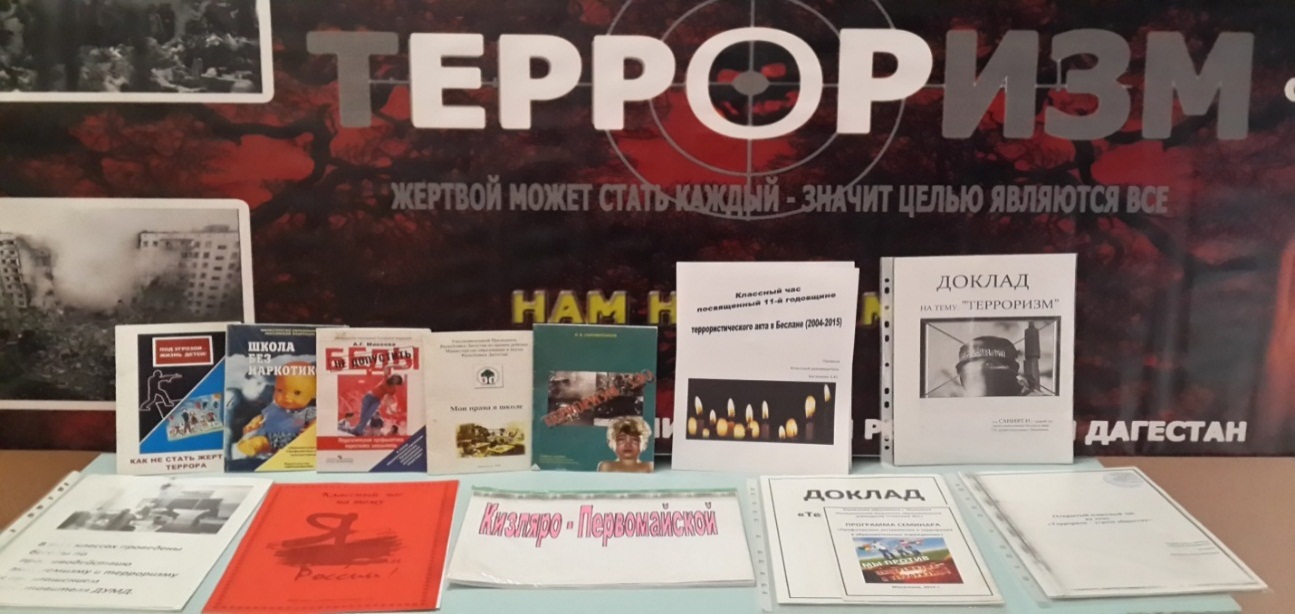  Классные руководители 9-10 классов совместно с учащимися изготовили листовки, плакаты, и стенды с информацией о проведении акции с отражением соответствующих лозунгов: «Дорога в никуда», «Еще не все потеряно»; памятки по обеспечению безопасности при обнаружении подозрительных предметов с указанием  единого телефона «Горячей линии» 67-42-83.      Проводятся уроки и классные часы, направленные на развитие у обучающихся толерантности в межнациональных и межконфессиональных отношениях; занятия по  профилактике  заведомо ложных сообщений об актах терроризма.                   Зам.директора по ВР                                  Алавдинова А.А.